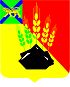 КОНТРОЛЬНО-СЧЕТНАЯ КОМИССИЯМИХАЙЛОВСКОГО МУНИЦИПАЛЬНОГО РАЙОНА РАСПОРЯЖЕНИЕ14.01.2022 г.                           с. Михайловка                                        № 8-ра Об утверждении учетной политики Контрольно-счетной комиссииМихайловского муниципального районаВ соответствии с приказом Министерства финансов Российской Федерации от 01 декабря 2010 г. № 157н «Об утверждении Единого плана счетов бухгалтерского учета для органов государственной власти (государственных органов), органов местного самоуправления, органов управления государственными внебюджетными фондами, государственных академий наук, государственных (муниципальных) учреждений и Инструкции по его применению», приказом Министерства финансов РФ от 06 декабря 2010 г. № 162-н «Об утверждении плана счетов бюджетного учета и инструкции по его применению», приказом Министерства финансов РФ от 30 марта 2015 г. № 52-н «Об утверждении форм первичных учетных документов и регистров бухгалтерского учета, применяемых органами государственной власти (государственными органами), органами местного самоуправления, органами управления государственными внебюджетными фондами, государственными (муниципальными) учреждениями, и методических указаний по их применению», приказом Министерства финансов РФ от 29 ноября 2017 г. № 209-н «Об утверждении  Порядка применения классификации операций сектора государственного управления», приказом Министерства финансов РФ от 06 июня 2019 г. № 85-н « О Порядке формирования и применения кодов бюджетной классификации РФ, их структуре и принципах назначения», федеральными стандартами бухгалтерского учета для организаций государственного сектора, утвержденными приказами Минфина России от 31 декабря 2016 г. № 256н «Концептуальные основы бухучета и отчетности», № 257н «Основные средства», № 258н «Аренда», № 259н «Обесценивание активов», № 260н «Представление бухгалтерской (финансовой) отчетности», от 30 декабря 2017 г. № 274н «Учетная политика, оценочные значения и ошибки», №275н «События после отчетной даты», № 278н «Отчет о движении денежных средств», от 27.02.2018 № 32н «Доходы» от 07.12.2018 № 256н  «Запасы», от 29.06.2018 № 145н  «Долгосрочные договоры», от 15.11.2019 №181н «Нематериальные активы», от 28.02.20108 №34н « Непроизведенные активы», от 15.1.2019 №184н «Выплаты персоналу», от 30.05.2018 №124н «Резервы», от 30.06.2020 № 129н « Финансовые инструменты»:Утвердить и ввести в действие учетную политику Контрольно-счетной комиссии Михайловского муниципального района с 14 января 2022 года (прилагается).Контроль за выполнением настоящего распоряжения оставляю за собой.            Председатель                                                         Л.Г. Соловьянова